جامعة الملك سعود 					   	                              مفردات المقرر :-198جغر           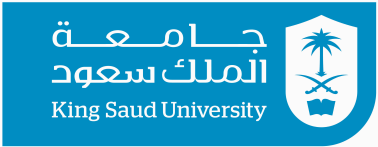 كلية الآداب                                                                                                              شعبة :-41831-44847 نظري                                                                                                                            شعبة :-33875-41832 عمليقسم الجغرافيا                                                                                                           الفصل الدراسي: - الأول							                                         السنة الدراسية: -1437-1438 هـمعلومات المحاضر:معلومات المقرر:*مفردات المقررات  والمنهج والمحاضرات  ومجموعات الطالبات متاحة ومرفقة على  Blackboardطرق التقييم:الخطة الأسبوعية:عائشة يوسف فهد الراشد  اسم المحاضر4ساعات الساعات المكتبية1S20 الدور الثاني /قسم الجغرافيا /مبنى 1 /كلية الآداب رقم المكتبaaishaalrashid@ksu.edu.sahttp://fac.ksu.edu.sa/aaishaalrashid/home عنوان البريدي الإلكتروني والموقع الألكترونيطرق البحث الجغرافياسم المقرر198جغر رقم المقرريهدف هذا المقرر إلى التعرف على مصادر المعرفة العلمية وخصائصها ومسلمات الطريقة العلمية، وقد يركز على تعريف العلم من خلال أبعاده وأهدافه. ويهتم بمعرفة تعريف البحث العلمي وخصائصه التي تبدأ في سؤال في ذهن الباحث والمنهج العلمي، كما يركز على الأساسيات والمبادى الأولية للبحث العلمي ( خطة البحث العلمي) والتي تبنى على تحديد مشكلة البحث وأهدافه وفرضيات أو تساؤلات البحث ووصول منطقة الدراسة والتي تمثل الإطار النظري للبحث. 	وقد يهتم منهج المقرر بدراسة الكيفية والوسيلة التي يتم بها جمع بيانات الدراسة من خلال المصادر المكتبية والحقلية والأساليب الكمية وتوضيح العينات العشوائية الاحتمالية والعينات غير الاحتمالية. ويركز على معرفة أدوات البحث العلمي المتمثلة بالاستبانة ــ المقابلة والملاحظة والخرائط الصورالجوية. والاستشعارية وغيرها. وقد يهدف إلى التعرف على أنواع المناهج التي تعنيها البحوث المختلفة. ويركز المنهج على معرفة أساليب وطرق تحليل بيانات ومتغيرات الدراسة والتي تتمثل بالأساليب الإنشائية والإحصائية والرسوم البيانية والخرائط والتي يتم التوصل إليها عن طريق تطبيق حزم البرامج الإحصائية Spss بالحاسب الآلي. وأخيراً وبعد الحصول على النتائج التي يتم تحليلها من خلال الحاسب الآلي( بعد أعداد الخطة المسبقة) يتم كتابة خطوات البحث العلمي  ابتداءً من الصفحات التمهيدية للبحث حتى الخاتمة والمراجع.توصيف المقرر11مهارة المعرفةمهارة الفهم والحفظ لبعض المصطلحات والمفاهيم الخاصة بالمواضيع البحثية النظرية أبتداء من كتابة المقدمة وخطة البحث حتى كتابة نسخة المسودة النهائية للبحث .التطبيق الفعلي لمهارة المعرفة المتمثلة في الواجبات الاسبوعية العملية والاختبارات الشهرية .المهارة الأدراكية1-مهارة تبادل الحوار ونقاش وطرح الأسئلة بين المجموعات ومع الأستاذة.2-مهارة التحليل للخرائط والجداول بأساليب وطرق مختلفة والمقارنة والتعليل.3-مهارة الإبداع والتصميم لعرض المواضيع المطلوبة وأيضا في كتابة المشروع البحثي.4-المشاركة من خلال طرح الأسئلة على الطالبات وبطرق مختلفة وتبادل النقاش والحوار.5-حل المشكلات والجواب على بعض الأسئلة بطريقة العصف الذهني لتنمية قدرة الطالبات والحث على الإبداع وإتاحة الفرصة للمجموعات لتوليد الأفكار وتعدد الخيارات والوصول إلى الحل المناسب .مهارة التعامل العلاقات الشخصية والمسؤولية1-مهارة التعامل بين الطالبات ضمن المجموعة الواحدة والمجموعات الأخرى .2-مهارة التواصل بين المجموعة والحرص الشديد على تحقيق التعاون في ظل العمل الجماعي.3-القدرة على تحمل المسؤولية الملقاة على عاتق الطالبة والعمل بجهد ومثابرة.4-تحقيق الانضباط وأخلاقيات التعامل والاحترام بين جميع المجموعات إثناء المحاضرة والمحيط الخارجي لخلق بيئة ملائمة وتعليمية.5-الالتزام والمواظبة واحترام إدارة الوقت قدر المستطاع.مهارة الأتصال وتقنية المعلومات، والمهارات الحسابية (العددية)1-المهارات المتمثلة في تطبيق التقنية الحديثة وتسخير التكنولوجيا الموجودة في القاعة الدراسية والمعامل .2-التحاق الطالبة في دورة أحزمة البرامج الإحصائية spss  وحصولها على شهادة وأيضا درجة ضمن المقرر المذكور.2-تطبيق البرامج الإحصائية  في تحليل بيانات الدراسة الميدانية في البحوث المقررة مثل برنامج spss.3-استخدام برنامج Google earth للحصول على مرئيات فضائية والتعرف على مواقع بعض الخدمات المطلوبة وللمقارنة لاحقا في البحث العلمي .4-تطبيق الدراسة الميدانية في جمع البيانات للبحث العلمي ( الاستبانه ) أبتداءا من الخطة العلمية حتى كتابة التوصيات .5-استخدام مواقع الأنترانت وبرامج أجهزة الكمبيوتر لتطبيق تلك المهارةنواتج التعلم (المنصوص عليها في توصيف المقرر)                        (أستراتجيات النواتج وطرق التقييم أنظر توصيف المقرر)                          1-مصطفى ربحي وآخرون، 2000م، مناهج وأساليب البحث، الطبعة الأولى، نشر دار صفاء، عمان، الأردن.2-عسكر علي وآخرون، 1418هـ، 1998م، مقدمة البحث العلمي، الطبعة الثانية، نشر كلية الفلاح، الكويت3-الصنيع علي عبد الله، 1404هـ، المدخل إلى البحث العلمي الجغرافي المعاصر، الطبعة الأولى، مطابع الصفا، مكة المكرمة الكتب الرئيسية 1-النجار فايز جمعة وأخرون ،2009 م ،أساليب البحث العلمي منظور تطبيقي ،نشر دار الحامد ،المملكة الأردنية الهاشمية ، عمان .2-القاضي دلال وأخرون ،2008 م ، منهجية وأساليب البحث العلمي وتحليل البيانات باستخدام البرنامج الأحصائي spss ،الطبعة الأولى ،نشر دار الحامد ، المملكة الأردنية الهاشمية ، عمان المراجع التكميلية (إن وجد) تاريخ التغذية الراجعة (تزويد الطالبات بالنتيجة)* تاريخ التقييم  تقسيم الدرجاتالنوعالنتيجة مباشرة بعد الأنجاز والتسليم في نفس المحاضرةأبتداءا من تاريخ هـ  24/12/1438 هـ الموافق25/9/2016 م   أسبوعياواجبات أسبوعية في محاضرة العملي 10 درجات                                            (كل واجب درجتين في حالة غياب الطالبة عن محاضرة الواجب لا تحصل على الدرجة ) وتقسيم الطالبات الى مجموعات-الواجبات العملية الأسبوعية الأولية (أختيار موضوع ،كتابة المشكلة، الأهداف، تساؤلات)الأسبوع 22/1/1438 هـ الموافق 23/10/2016الاسبوع 15/1/1438 هـ الموافق 16/10/201610أختبار شهري أولتبعا لجهات الدورات لمدة أسبوعين من تاريخ الالتحاق  التسجيل أبتداءا من أسبوع 17/12/1438 هـ الموافق 18/9/2016 م10دورة SPSS النتيجة مباشرة بعد الأنجاز والتسليم في نفس المحاضرةأبتداءا من تاريخ الأسبوع 22/1/1438 هـ الموافق 23/10/2016 أسبوعياواجبات أسبوعية في محاضرة العملي 10 درجات                                            (كل واجب درجتين في حالة غياب الطالبة عن محاضرة الواجب لا تحصل على الدرجة )واجبات عملية اسبوعية ميدانية تحليلية (تصميم الاستبانة، تفريغ بيانات الاستبانة، تحليل بيانات الاستبانة  ببرنامج SPSS  )أسبوع 11/3/1438 هـ الموافق 10/12/2016  الاسبوع 27/2/1438 هـ الموافق 27/11/201610اختبار شهري ثانيأسبوع 25/3/1438 هـ الموافق24 /12/2016أسبوع 18/3/1438 هـ الموافق 16/12/2016 م10كتابة المسودة والنسخة النهائية للبحث والتسليم60مجموع الأعمال الفصلية40أختبار نهائي 	100	100	100الدرجة النهائيةمذكرة إضافية (مثال: شروط إعادة الاختبارات)مذكرة إضافية (مثال: شروط إعادة الاختبارات)1- تقديم العذر الطبي لإعادة الاختبار في نفس أسبوع الأختبار فقط  2-لا تحصل الطالبة على درجة الواجب العملي الأسبوعية في حالة غيابها .3-الألتزام  بالمواعيد المحددة أعلاه في طرق التقييم .4-نموذج لتقسيم الطالبات الى مجموعات ورصد درجة العملي مباشرة أثناء المحاضرة مذكرة إضافية (مثال: شروط إعادة الاختبارات)مذكرة إضافية (مثال: شروط إعادة الاختبارات)1- تقديم العذر الطبي لإعادة الاختبار في نفس أسبوع الأختبار فقط  2-لا تحصل الطالبة على درجة الواجب العملي الأسبوعية في حالة غيابها .3-الألتزام  بالمواعيد المحددة أعلاه في طرق التقييم .4-نموذج لتقسيم الطالبات الى مجموعات ورصد درجة العملي مباشرة أثناء المحاضرة مذكرة إضافية (مثال: شروط إعادة الاختبارات)مذكرة إضافية (مثال: شروط إعادة الاختبارات)1- تقديم العذر الطبي لإعادة الاختبار في نفس أسبوع الأختبار فقط  2-لا تحصل الطالبة على درجة الواجب العملي الأسبوعية في حالة غيابها .3-الألتزام  بالمواعيد المحددة أعلاه في طرق التقييم .4-نموذج لتقسيم الطالبات الى مجموعات ورصد درجة العملي مباشرة أثناء المحاضرة مذكرة إضافية (مثال: شروط إعادة الاختبارات)مذكرة إضافية (مثال: شروط إعادة الاختبارات)1- تقديم العذر الطبي لإعادة الاختبار في نفس أسبوع الأختبار فقط  2-لا تحصل الطالبة على درجة الواجب العملي الأسبوعية في حالة غيابها .3-الألتزام  بالمواعيد المحددة أعلاه في طرق التقييم .4-نموذج لتقسيم الطالبات الى مجموعات ورصد درجة العملي مباشرة أثناء المحاضرة العـنـوان الأسبوعمصادر المعرفة والعلم1التعريف بالبحث العلمي والمنهج العلمي2أساسيات البحث العلمي3كيفية الحصول على البيانات ( جمع المعلومات).5وسائل الحصول على المعلومات(العينات)6طرق وأدوات البحث العلمي(الاستبانة)7طرق وأدوات البحث العلمي(المقابلة)8مناهــج البحــث العلمي9تصميم الأستبانة وتوزيعه10تفريغ الأستبانة في برنامج SPSS11تحليل متغيرات الأستبانة تبعا لتساؤلات البحث12كتابة الفصل اثاني من البحث تبعا لنتائج متغيرات الدراسة وعرض الجدوال والرسوم البيانية وكتابة النتائج والتوصيات لخاتمة البحث13تنظيم وكتابة المسودة الأخيرة للبحث14العرض النهائي للبحث ومناقشته مع أستاذة المقرر15أسبوع المراجعة أسبوع المراجعة 